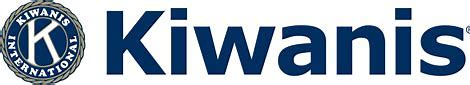    Club of RomeAnnual Art ShowcaseLocation: Rome-Floyd County LibraryMarch 27- April 27, 2023APPLICATION	Contestant________________________________ Grade_______ Phone_______________	Medium __________________________________ Title _____________________________	Address____________________________________________________________________ School___________________________________ Parent’s Email _____________________* * * * * * * * * * * * * * * * * * * * * * * * * * * * * * * * * * * * * * * * * * * * * * * * * * * * * * * * * * * * * * * * * * * * * *Contestant and Parent or Guardian must complete this section: We, the undersigned Contestant and parent or guardian of the contestant, agree to abide by any and all decisions, regulations, and/or rules made by the “Kiwanis Art and Music Showcase” committee.Date: ____ / ____ / ____ ________________________________________________ /________________________________________________                                       Contestant				            Parent or Guardian of Contestant Deadline for Kiwanis to receive application is Tuesday, March 21, 2023.  Applications may be returned by email to kiwanisclubofrome@gmail.com or mailed to Kiwanis Club of Rome, Attention: Art Showcase, P.O. Box 736, Rome, GA 30162.Student art must be delivered for competition to Rome-Floyd County Library (Go to front desk.) on March 22 or March 23 by 6 p.m.  Art should be removed from library on Thursday, April 27, 2023 by 6 p.m.Need more information about Kiwanis Art Showcase?See your art teacher or email Kiwanis at kiwanisclubofrome@gmail.com